Tomaž        ŠalamunRodil se je leta 1941.     V Ljubljani je študiral umetnostno zgodovino.        Prve pesmi objavi v Perspektivah.            Kmalu postane urednik istega časopisa.               Ta je kmalu ukinjen, sam pristane v zaporu.                     In potem pride(ta) verz(a):                     Utrudil sem se podobe svojega plemena                      in se izselil. In z njima popotovanje po svetu. Amerika, Kanada, Mehika…Vse njegove pesniške zbirke (več kot petindvajset) so nastale zunaj ali pa vsaj z mislijo tam.Prva med njimi je bila Poker. Ironija, kopičenje besed, posmehovanje vrednotam, skratka pesmi brez smisla in vsebine, so bili prvi odzivi. Obsojanje novega in drugačnega. Šalamun še vedno velja za alternativo v svetu, ki bolj alternativen ne bi mogel biti. Čeprav se trudijo, ga ne bodo. Zaštekali, namreč. Absurd, ampak – ali sploh razume samega sebe?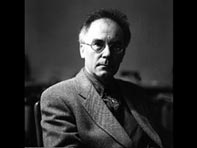 Svobodne asociacije – odličen izraz za to, kar Šalamun dela. Poglejte si primer te pesmi(?):                        zakaj lahko pahneš mucoKonec. Verz. Brez začetnice, brez ločila, preprosto – je. Sicer jaz v tem ne najdem kakšne globlje resnice, morda vizije, vendar v glavi imam svojo predstavo. Kdo ve, mogoče je imel kdaj kakšnega mačka…Vi si to razlagate čisto drugače.Njegovo poezijo torej interpretira bralec. Če hočeš piko, jo pa imej. Kdo je on, pesnik, da bi ti narekoval, kako brati pesem! Sam pravi  Pišem vedno samo tisto, kar vidim.Kritiki so ga, ga še in ga bodo razčlenjevali, analizirali. Vsak po svoje. Kakor branje njegove poezije – vsak po svoje. Izjava nekega kritika o Šalamunu: …Ironični misticizem, to je pravo ime za tega bleščečega pesnika, ki bruha salve verzov – dobrih, ampak čudnih…Brez tebe črka P gre k vragu svetparadajz pasma politikaali ste že videli papagaja brez črke Pali pa pipico pokaditi Pennsylvaniabrez tebe črka P ostane šežavbica akvamarin nastlati namazativse pa sloni na pakeljcihpoglejmo samo težave ki nastopijo v zemljepisuhodiš po svetu prideš do Patagonijestop črna luknjaniti ne moreš vzeti paliceda bi jo naslonilna pred-Patagonijo in po-Patagonijopa se ti zabliska pa rečeš TRAMpa še TRAM ti pade v luknjoker ni pakeljcevnikoli ne ješ po naročilozmeraj žvečiš menupotem hočeš spat a samo zehašin zehaš nag ker pižame nitako se razvije nemoralatako se razvije nemoralaperutnice poštarji pamtivek Vendar Šalamun ni površinski pesnik, ne piše le golih besed, v nekatere(ne pa vse, seveda) verze se da dejansko poglobiti, najti nekaj, kar je za besedo, skupkom črk.Namen pelerine so kraške jame. (Kraške jame so zato, da lahko nosimo pelerine, ker kaplja.)Zanimivo je omeniti, da spada Šalamun med največkrat prevedene slovenske avtorje. Morda tudi zato (ali pa prav zaradi tega), ker prevajalcu ni potrebno iskati rime, asonanc, aliteracij in raznih drugih elementov pesniškega jezika.Šalamun in njegova poezija – to ni ponovljivo. V šestdesetih je radikalno udaril s Pokrom. Aplavz in kritike. Če se danes najde kakšen reinkarniran Tomaž Šalamun z isto (nes)miselno poezijo – izpade kot največji bedak. Tisti intelektualci, ki poznajo pesnikova dela, bodo človeku očitali posnemanje, od drugih bo slišal, da so plohe besed napisane samo zato, da so.Tomaž Šalamun je en sam.KDO JE KDOti si genij tomaž šalamunti si sijajen ti si lepti si visok ti si velikanti si mogočen ti si veličastenti si največji kar jih je kdajkoli živeloti si kralj ti si bogatti si genij tomaž šalamun v skladu z naravo moramo priznatiti si lev tebe zvezde spoštujejosonce se vsak dan obrača k tebiti si vse ti si gora araratti si večen ti si zvezda danicati si brez konca in začetka ti si brez sence in strahuti si luč ti si nebeški ogenjpoglejte oči tomaža šalamuna poglejte veličastno svetlobo nebapoglejte njegove roke poglejte njegov paspoglejte kako hodi poglejte kako se dotika taltvoja koža diši po oljutvoji lasje so sončni prahzvezde se čudijo kdo se čudi zvezdammorje je modro kdo je zaščitnik nebati si ladja sredi morja ne uniči je ne veter ne viharti si gora sredi ravnine ti si jezero sredi puste zemljeti si speculum humanae salvationis ti si brodnik zlaob tebi je vsaka luč preskromna ob tebi je vsako sonce mrakvsaka opeka vsaka hiša vsaka mavrica vsak prahvsako vlakno vsaka kri vsaka gora vsak snegvsako drevo vsako življenje vsaka dolina vsak prepad vsako sovraštvo vsako jagnje vsako žarenje vsaka mavricaIn najboljša pesem?MALINE SOPridemo v Karlovacin se pogovarjamokako bi igraliman to manna dva centra ali na križin Guato ima nove supergein prižgejo se lučiin vsak ima svojo številkoin Škinko je fantastičen backin vzamejo time-outa noben ne prodre v našo conoin vsi naši koši so brez kostia v drugem polčasu pride teta Agatain rečeooo     ooo kako sem zadovoljnain pride teta Lelain rečeooo     ooo kako sem zadovoljnain pride Olivieriin rečeooo     ooo kako sem zzadovoljenDerinCamerlengosiora Pesaroin vsi hodijo gor pa dol po tribuniin pojejoooo     ooo kako smo zadovoljniin tiali si zadovoljen sam s sabome vprašajoko mečem žogo iz outain pomislimjasnozadovoljen semjasno da sem zadovoljenooo     ooo kako sem zadovoljenna koncu me vprašajo novinarjizakaj ste izgubili to tekmomaline somaline                                                     rečem Literatura: Tomaž Šalamun – Glagoli sonca                  Aleksander Zorn – Beseda je edini temelj sveta